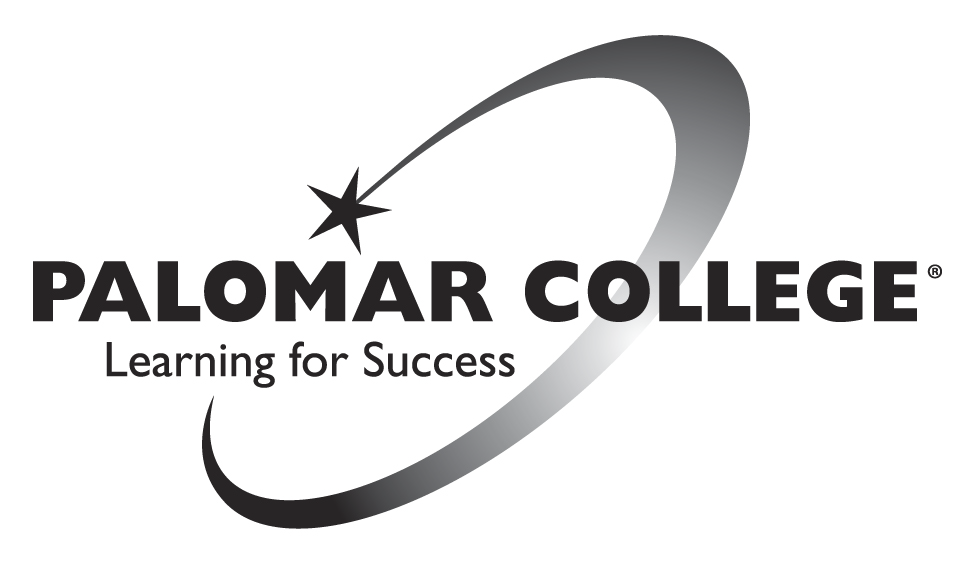 Nutrition Is The Vision                                                                           Minutes                                                                             October 15th, 2013The meeting of the Nutrition Is the Vision Club was held on Tuesday, October 15th,  2013, in room MD-329 at Palomar College, San Marcos. The President greeted everyone and the meeting was called to order at 3:00 pm. Roll CallMembers Present: Sarah Isabella, Michael Nagtalon, Xiaojing Ma (Lucy), Edward Penprase, Hannah Gross, Kevin Clukey, Laura StanwickMembers absent: Daniel Arzola, Julio Valencia, Ken Cameron, Bianca Corado, Evan Davis, Sara Klapka, Maria Teresa Linares, Rebecca Enciso, Muoi Chan, Eddie Patino, Josh Smith,  Liz Edmonston,I.	MinutesThe minutes from the October 8th, 2013 meeting has been approved unanimously.II. 	Old BusinessA. Events/projects in progress (2013)The members of the club continued working on the “next step” to do for each event/project still in progress. a. Guest Speaker(s) (Possible Candidates)Karen Freeman, MS, RD, CSSD, Nutritionist Consultant;b. Club Dinner(s)Potluckc. Community Garden / Garden at Palomar CollegeStart thinking about the top 5 most nutritious foods that you would like to plant. (fruits, veggies, herbs, medicinal, etc..) B. Comet Celebration (October 14th and 15th 10:00 to 1:00pm SU Quad)The president asked for a total of 4 volunteers for the upcoming Comet Celebration on October 14th and 15th between 10:00am to 1:00pm. Event theme will be “Eat this, not that”.Volunteers for Monday, October 14th Laura StanwickMichael Nagtalon (1130-100)What did not go well;keeping displays simplyhaving two people presentflyers were available to hand outSignup sheetVolunteers for Tuesday, October 15thEdward PenpraseLaura StanwickLaura and Sarah volunteered to make visuals for displaysC. Palomar College Health Fair Event (October 21st 10:00 to 1:00pm SU Quad)The president asked for a total of 2 volunteers for the upcoming Comet Celebration event on October 21st  between 10:00am to 1:00pm. Volunteers for Monday, October 21st  Michael Nag talon (1000-100pm)Laura StanwickEdward Penprase (900-1000pm)D. Food for Food Event (November 6th, 2013 10:00am - 1:00pm at the SU Quad)Bring $5  equivalence of non-perishable food or $5 dollars, and get back $5 equivalence of food. E. CalorimetersThe nutrition club is starting to collect club members Basal Metabolic Rate (BMR), starting with members who have shown up to the meetings the most, and who has followed all pre-testing protocols. The advisor began calling members into here office one at a time.F. Future goals and items for discussion Mentorship Opportunity: If anybody is interested in a mentorship opportunity at the Boys and Girls Club, please contact Mike Nagtalon or Vanessa at the Boys and Girls Club, San Marcos. 2.    Volunteer opportunity:  If anybody would like to help volunteer with the gardens here   on campus, please contact Edward Penprase or Tony Rangel (Supervisor for Grounds Services).III.	New businessnoneIV.	OtherNext Meeting:Check up on Club LogoV.	AdjournmentThe meeting was adjourned at 3:50 p.m.Next meeting: October 22nd, 2013 at 3:00 p.m.